45-DAY EXPRESS TERMS
FOR PROPOSED BUILDING STANDARDS
OF THE OFFICE OF THE STATE FIRE MARSHAL
REGARDING THE 2022 CALIFORNIA BUILDING CODE,
CALIFORNIA CODE OF REGULATIONS, TITLE 24, PART 2
(SFM 02/22)The State agency shall draft the regulations in plain, straightforward language, avoiding technical terms as much as possible and using a coherent and easily readable style. The agency shall draft the regulation in plain English. A notation shall follow the express terms of each regulation listing the specific statutes authorizing the adoption and listing specific statutes being implemented, interpreted, or made specific (Government Code Section 11346.2(a)(1)). If using assistive technology, please adjust your settings to recognize underline, strikeout, italic and ellipsis.LEGEND for EXPRESS TERMS (Based on model codes - Parts 2, 2.5, 3, 4, 5, 9, 10)Model Code language appears uprightExisting California amendments appear in italicAmended model code or new California amendments appear underlined & italicRepealed model code language appears upright and in strikeoutRepealed California amendments appear in italic and strikeoutEllipses ( ...) indicate existing text remains unchanged45-DAY EXPRESS TERMSITEM 1
Chapter 1 SCOPE AND ADMINISTRATIONITEM 1-1
Division I, Section 1.11.1 SFM-Office of the State Fire Marshal[The SFM is proposing to amend the definition of Specified State-Occupied.]Specified state-occupied buildings. Any building, structure or area which meets the criteria of any of the following:…8. Properties leased by California State University (CSU). or University of California (UC)…Except as provided in Items 1 through 11, buildings shall become the responsibility of the local jurisdiction.ITEM 1-2
Division II, Section 107.2.3 Means of egress[The SFM is proposing to delete the reference to I-1 and replace with R-2.1.]107.2.3 Means of egress. The construction documents shall show in sufficient detail the location, construction, size, and character of all portions of the means of egress including the path of the exit discharge to the public way in compliance with the provisions of this code. In other than occupancies in Groups R-2, R-2.1, and R-3, and I-1, the construction documents shall designate the number of occupants to be accommodated on every floor, and in all rooms and spaces.Notation:Authority: Health and Safety Code Sections 1250, 1502, 1568.02, 1569.72, 1569.78, 1597.44 - 1597.65, 13108, 13108.5, 13114, 13143, 13143.2, 13143.6, 13145, 13146, 13211, 16022.5, 17921, 18928, 18949.2, 25500 through 25545; Government Code Sections 51176, 51177, 51178 and 51179, 51189; Education Code Section 17074.50; Public Resources Code Sections 4201 through 4204.Reference(s): Health and Safety Code Sections 13108, 13108.5, 13113, 13113.5, 13114, 13132, 13132.7, 13133, 13135, 13143, 13143.1, 13143.2, 13143.6, 13143.9, 13145, 13146, 13210, 13211, 16022.5, 17921.ITEM 2
Chapter 2 DEFINITIONS, Section 202 DEFINITIONSITEM 2-1
Care Suite[The SFM proposed amendment deletes the State of California provisions regulating occupancy Group I-2.1 as noted throughout the California Building Code and adopts the model code provisions of the International Building Code (IBC) regulating ambulatory care facilities as amended.]CARE SUITE. In Group I-2 or I-2.1 occupancies, a group of treatment rooms, care recipient sleeping rooms and the support rooms or spaces and circulation space within the suite where staff are in attendance for supervision of all care recipients within the suite, and the suite is in compliance with the requirements of Section 407.4.4.ITEM 2-2
Flammable Gas[The SFM is proposing to amend definitions to allow for flammable gas.][F] FLAMMABLE GAS. A material that is a gas at 68°F (20°C) or less at 14.7 pounds per square inch atmosphere (psia) (101 kPa) of pressure [a material that has a boiling point of 68°F (20°C) or less at 14.7 psia (101 kPa)], which also meets one of the following subdivided as follows:1. Is Category 1A.1.1. A gas which is ignitable at 14.7 psia (101 kPa) when in a mixture of 13 percent or less by volume with air.1.2. Has A gas with a flammable range at 14.7 psia (101 kPa) with air of at least 12 percent, regardless of the lower limit unless data shows compliance with Category 1B.2. Category 1B.A gas which meets the flammability criteria for Category 1A, is not pyrophoric or chemically unstable, and meets one or more of the following:2.1. A lower flammability limit of more than 6% by volume in air; or2.2. A fundamental burning velocity of less than 3.9 in/s (10 cm/s).The limits specified shall be determined at 14.7 psi (101 kPa) of pressure and a temperature of 68°F (20°C) in accordance with ASTM E681. Where not otherwise specified, the term "flammable gas" includes both Category 1A and 1B.ITEM 2-3
Non-Patient-Care Suite[The SFM proposed amendment deletes the State of California provisions regulating occupancy Group I-2.1 as noted throughout the California Building Code and adopts the model code provisions of the International Building Code (IBC) regulating ambulatory care facilities as amended.]NONPATIENT-CARE SUITE. In Group I-2 or I-2.1 occupancies, a group of rooms or spaces within a suite for use as administrative, business, and professional offices.Notation:Authority: Health and Safety Code Sections 1250, 1502, 1568.02, 1569.72, 1569.78, 1597.44 - 1597.65, 13108, 13108.5, 13114, 13143, 13143.2, 13143.6, 13145, 13146, 13211, 16022.5, 17921, 18928, 18949.2, 25500 through 25545; Government Code Sections 51176, 51177, 51178 and 51179, 51189; Education Code Section 17074.50; Public Resources Code Sections 4201 through 4204.Reference(s): Health and Safety Code Sections 13108, 13108.5, 13113, 13113.5, 13114, 13132, 13132.7, 13133, 13135, 13143, 13143.1, 13143.2, 13143.6, 13143.9, 13145, 13146, 13210, 13211, 16022.5, 17921.ITEM 3
Chapter 3 OCCUPANCY CLASSIFICATIONITEM 3-1
Section 302.1 Occupancy classification[The SFM is proposing to delete the reference to I-2.1.]302.1 Occupancy classification.…7. Institutional (see Section 308): Groups I-2, I-2.1, I-3 and I-4.…ITEM 3-2
Section 304 Business Group B[The SFM is proposing to delete the reference to I-2.1.]304.1 Business Group B. Business Group B occupancy includes, among others, the use of a building or structure, or a portion thereof, for office, professional or service-type transactions, including storage of records and accounts. Business occupancies shall include, but not be limited to, the following:…Ambulatory care facilities serving six or fewer four or more patients(see Section 308.3.3, Institutional Group I-2.1 for facilities serving more than five patients)…Clinic, outpatient [SFM] (not classified as Group I-2.1)…ITEM 3-3
Section 307 High-Hazard Group H[The SFM is proposing to amend occupancy classifications.]Table 307.1(1)MAXIMUM ALLOWABLE QUANTITY PER CONTROL AREA OF HAZARDOUS MATERIALS POSING A PHYSICAL HAZARD a, j, m, n, p…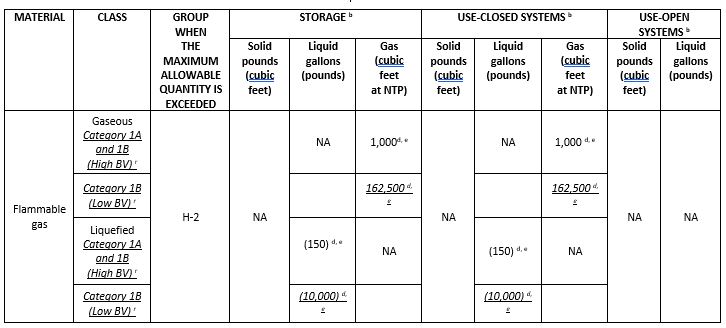 r. High Burning Velocity (High BV) Category 1B flammable gas has a burning velocity greater than 3.9 in/s (10cm/s). Low Burning Velocity (Low BV) Category 1B flammable gas has a burning velocity of 3.9 in/s (10 cm/s) or less.…307.4 High-hazard Group H-2. Buildings and structures containing materials that pose a deflagration hazard or a hazard from accelerated burning shall be classified as Group H-2. Such materials shall include, but not be limited to, the following:…Category 1A Flammable gases.Category 1B Flammable gases having a burning velocity greater than 3.9 inches per second (10 cm/s).…307.5 High-hazard Group H-3. Buildings and structures containing materials that readily support combustion or that pose a physical hazard shall be classified as Group H-3. Such materials shall include, but not be limited to, the following:…Category 1B flammable gases having a burning velocity of 3.9 inches per second (10 cm/s) or less…ITEM 3-4
Section 308 Institutional Group I[The SFM is proposing to delete the reference to I-2.1.]308.1 Institutional Group I. Institutional Group I occupancy includes, among others, the use of a building or structure, or a portion thereof, in which care or supervision is provided to persons who are or are incapable of self-preservation without physical assistance or in which persons are detained for penal or correctional purposes or in which the liberty of the occupants is restricted. Institutional occupancies shall be classified as Group I-2, I-2.1, I-3 or I-4. Restraint shall not be permitted in any building except in Group I-2 occupancies constructed for such use in accordance with Section 407.1.1 and Group I-3 occupancies constructed for such use in accordance with Section 408.1.2. …308.3.3 Institutional Group I-2.1. A Healthcare facility that receives persons for outpatient medical care that may render the patient incapable of unassisted self-preservation and where each tenant space accommodates more than five such patients.…Notation:Authority: Health and Safety Code Sections 1250, 1502, 1568.02, 1569.72, 1569.78, 1597.44 - 1597.65, 13108, 13108.5, 13114, 13143, 13143.2, 13143.6, 13145, 13146, 13211, 16022.5, 17921, 18928, 18949.2, 25500 through 25545; Government Code Sections 51176, 51177, 51178 and 51179, 51189; Education Code Section 17074.50; Public Resources Code Sections 4201 through 4204.Reference(s): Health and Safety Code Sections 13108, 13108.5, 13113, 13113.5, 13114, 13132, 13132.7, 13133, 13135, 13143, 13143.1, 13143.2, 13143.6, 13143.9, 13145, 13146, 13210, 13211, 16022.5, 17921.ITEM 4
Chapter 4 DETAILED REQUIREMENTS BASED ON OCCUPANCY AND USEITEM 4-1
Sections 407, 407.1, 407.2, 407.4, 407.4.1, 407.4.2 and 407.4.4[The SFM is proposing to delete the reference to I-2.1.]SECTION 407GROUP I-2 AND GROUP I-2.1407.1 General. Occupancies in Group I-2 and I-2.1 shall comply with the provisions of Sections 407.1 through 407.13 and other applicable provisions of this code.…407.2 Corridors continuity and separation. Corridors in occupancies in Group I-2 and I-2.1 shall be continuous to the exits and shall be separated from other areas in accordance with Section 407.3 except spaces conforming to Sections 407.2.1 through 407.2.5.…407.4 Means of egress. Group I-2 and I-2.1 occupancies shall be provided with means of egress complying with Chapter 10 and Sections 407.4.1 through 407.4.4. The fire safety and evacuation plans provided in accordance with Section 1002.2 shall identify the building components necessary to support a defend-in-place emergency response in accordance with Sections 403 and 404 of the California Fire Code.407.4.1 Direct access to a corridor. Habitable rooms in Group I-2 and I-2.1 occupancies shall have an exit access door leading directly to a corridor.…407.4.2 Distance of travel. The distance of travel between any point in a Group I-2 and I-2.1 occupancy sleeping room, not located in a care suite, and an exit access door in that room shall be not greater than 50 feet (15 240 mm).…407.4.4 Group I-2 and I-2.1 care suites. Care suites in Group I-2 and I-2.1 shall comply with Sections 407.4.4.1 through 407.4.4.4 and either Section 407.4.4.5 or 407.4.4.6.ITEM 4-2
Section 407.4.4.1 Exit access through care suites[The SFM proposed amendment reinstates an International Building Code provision published in the 2018 IBC and 2019 California Building Code.]407.4.4.1 Exit access through care suites. Exit access from all other portions of a building not classified as a care suite shall not pass through a care suite. In a care suite required to have more than one exit, one exit access is permitted to pass through an adjacent care suite provided that all of the other requirements of Sections 407.4 and 1016.2 are satisfied.ITEM 4-3
Sections 407.4.5, 407.5 and 407.11[The SFM is proposing to delete the reference to I-2.1.]407.4.5 Group I-2 and I-2.1 nonpatient-care suites. The means of egress provisions for nonpatient-care suites shall be in accordance with the primary use and occupancy of the suite.…407.5 Smoke barriers. …	Exceptions:1. This requirement shall not apply to Group I-2.1 less than 10,000 ft2 (929 m2).2. An area in an adjoining occupancy shall be permitted to serve as a smoke compartment for a Group I-2.1 facility if the following criteria are met:2.1.  The separating wall and both compartments meet the requirements of 407.5.2.2. The Group I-2.1 is less than 22,500 ft2 (2100 m2).2.3. Access from the Group I-2.1 to the other occupancy is unrestricted.3. 1. This requirement shall not apply to the following:3 1.1.  Any story, not containing a Group I-2 or I-2.1 occupancy, that is located above a story containing a Group I-2 or I-2.1 occupancy.3.1.2. Areas that do not contain a Group I-2 or I-2.1 occupancy, where such areas are separated from the Group I-2 or I-2.1 occupancy by a horizontal exit in accordance with Section 1026.2.3.1.3. Any story, not containing a Group I-2 or I-2.1 occupancy, that is located more than one story below a story containing a Group I-2 or I-2.1 occupancy.3.1.4. Any story housing only mechanical equipment where such 	story is located below a story containing a Group I-2 or I-2.1 occupancy and is separated from the story above by a horizontal assembly having not less than a 2-hour fire resistance-rating.407.11 Electrical systems. In Group I-2 or I-2.1 occupancies, electrical construction and installation shall be in accordance with the provisions of Chapter 27 and Article 517 of the California Electrical Code.ITEM 4-4
Section 414 Hazardous materials[The SFM is proposing to amend Sections in Chapter 4 to coordinate the requirements for flammable gas.][F] 414.2.5 Hazardous material in Group M display and storage areas and in Group S storage areas. Hazardous materials located in Group M and Group S occupancies shall be in accordance with Sections 414.2.5.1 through 414.2.5.3 414.2.5.4.TABLE 414.2.5(3)
MAXIMUM ALLOWABLE QUANTITY OF LOW BURNING VELOCITY (Low BV) CATEGORY 1B FLAMMABLE GAS IN GROUP M AND S OCCUPANCIES PER CONTROL AREA a,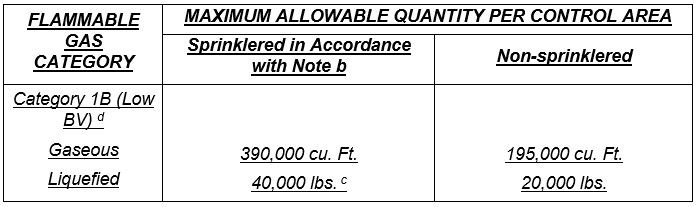 For SI: 1 pound = 0.454 kg, 1 sq. ft. = 0.0929 m², 1 gallon per minute per sq ft = 40.75 L/min/m²Control areas shall be separated from each other by not less than a 1-hour fire barrier.The building shall be equipped throughout with an approved automatic sprinkler system with minimum sprinkler design density of Ordinary Hazard Group 2 in the area where flammable gases are stored or displayed.Where storage areas exceed 50,000 square feet in area, the maximum allowable quantities are allowed to be increased by 2 percent for each 1,000 square feet of area in excess of 50,000 square feet, up to not more than 100 percent of the table amounts. The aggregate amount shall not exceed 80,000 pounds. Low Burning Velocity (Low BV) Category 1B flammable gas has a burning velocity of 3.9 in/s (10 cm/s) or less.414.2.5.4 Flammable gas. The aggregate quantity of Category 1B flammable gas having a burning velocity of 3.9 in/s (10 cm/s) or less stored and displayed within a single control area of a Group M occupancy or stored in a single control area of a Group S occupancy is allowed to exceed the maximum allowable quantities per control area specified in Table 307.1(1) without classifying the building or use as a Group H occupancy, provided the materials are stored and displayed in accordance with the California Fire Code and quantities do not exceed the amounts specified in Table 414.2.5(3).…Table 414.5.1EXPLOSION CONTROL REQUIREMENTS a, h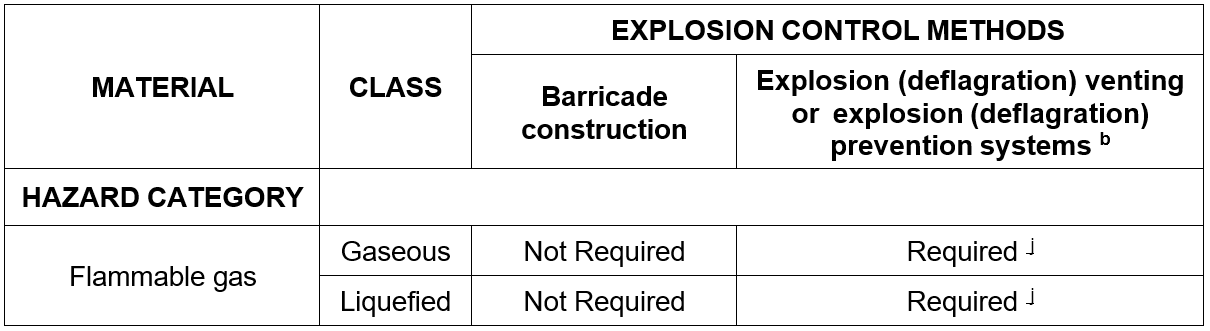 …j. Not required for Category 1B Flammable Gases having a burning velocity not exceeding 3.9 in/s (10 cm/s).ITEM 4-5
Section 420.9 Domestic cooking appliances[The SFM is proposing to delete the reference to I-1 and replace with R-2.1.]420.9 Domestic cooking appliances. In Group I-1 R-2.1 occupancies, installation of cooking appliance used in domestic cooking facilities shall comply with all of the following:…ITEM 4-6
Sections 422 Ambulatory care facilities[The SFM is proposing to maintain the existing requirements for ambulatory care facilities which were classified as I-2.1422.2 Separation. Ambulatory care facilities where the potential for four or more care recipients are to be incapable of self-preservation at any time shall be separated from adjacent spaces, corridors or tenants with a 1-hour fire partition barrier installed in accordance with Section 708 707.…422.3.2 Refuge area. Not less than 30 net square feet (2.8 m2) for each nonambulatory care recipient and not less than 15 net square feet (1.4 m2) per ambulatory occupant shall be provided within the aggregate area of corridors, care recipient rooms, treatment rooms, lounge or dining areas and other low-hazard areas within each smoke compartment. Each occupant of an ambulatory care facility shall be provided with access to a refuge area without passing through or utilizing adjacent tenant spaces.…422.3.4 Distance of travel. The distance of travel between any point in an ambulatory care facility and an exit shall be not greater than 200 feet (60 960 mm).Notation:Authority: Health and Safety Code Sections 1250, 1502, 1568.02, 1569.72, 1569.78, 1597.44 - 1597.65, 13108, 13108.5, 13114, 13143, 13143.2, 13143.6, 13145, 13146, 13211, 16022.5, 17921, 18928, 18949.2, 25500 through 25545; Government Code Sections 51176, 51177, 51178 and 51179, 51189; Education Code Section 17074.50; Public Resources Code Sections 4201 through 4204.Reference(s): Health and Safety Code Sections 13108, 13108.5, 13113, 13113.5, 13114, 13132, 13132.7, 13133, 13135, 13143, 13143.1, 13143.2, 13143.6, 13143.9, 13145, 13146, 13210, 13211, 16022.5, 17921.ITEM 5
Chapter 5 GENERAL BUILDING HEIGHT AND AREASITEM 5-1
Tables 504.3, 504.4 and 506.2[The SFM is proposing to delete the reference to I-2.1.]TABLE 504.3ALLOWABLE BUILDING HEIGHT IN FEET ABOVE GRADE PLANE a, i(No other revisions to table)…TABLE 504.4ALLOWABLE NUMBER OF STORIES ABOVE GRADE PLANE a, b, n(Footnotes j and i remain)(No other revisions to table)…TABLE 506.2ALLOWABLE AREA FACTOR (At = NS, S1, S13R, S13D or SM, as applicable) IN SQUARE FEET a, b, j(No other revisions to table)ITEM 5-2
508.2.4 Separation of occupancies[The SFM proposed an amendment that meets the intent of separation between and I-2 and other occupancies. The SFM is proposing to delete the reference to I-2.1.]508.2.4 Separation of occupancies. No separation is required between accessory occupancies and the main occupancy.Exceptions:…3. Group I-2 and I-2.1 shall be separated from all other occupancies in accordance with Section 508.4. Exception: No separation is required between Group B, E and R-2 R-1 sleeping units accessory to Group I-2 and I-2.1 and covered exterior entrances required by Section 11B-206.4.10 or Section 1224.33.2.1 accessory to Group I-2.4. Group I-3 and vehicle sally-ports shall be separated from all other occupancies in accordance with Section 508.4. Exception: No separation is required between Group B, E, R-2 R-1 sleeping units and S-2 occupancies accessory to Group I-3 of Type I Construction.ITEM 5-3
Section 508.3.3, Tables 508.4 and 509.1[The SFM is proposing to delete the reference to I-2.1 and correct the table with existing California amendments to maintain the level of safety between high-risk occupancies.]508.3.3 Separation. No separation is required between nonseparated occupancies.	Exceptions:		1. Group H-2, H-3, H-4 and H-5, I-2, I-2.1 and L occupancies shall be 			   	 separated from all other occupancies in accordance with Section 508.4.…TABLE 508.4REQUIRED SEPARATION OF OCCUPANCIES (HOURS)h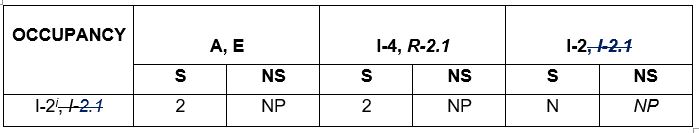 …TABLE 509.1INCIDENTAL USESa. [SFM] Fire barrier protection and automatic sprinkler protection required throughout the fire area in I-2 and I-2.1 occupancies as indicated.ITEM 5-4
Section 509.3 Area limitations[The SFM is proposing to add an exception for Group E laboratories not classified as an H, if they are separated from the rest of the building by a one-hour fire partition. It is not the intent to limit the number of labs in schools, but in ensure they are separated.]509.3 Area limitations. The aggregate floor area of incidental uses shall not occupy more than 10 percent of the building area of the story in which they are located.Exception: Group E laboratories that are not classified as a Group H and are separated by a 1-hour fire barrier. Notation:Authority: Health and Safety Code Sections 1250, 1502, 1568.02, 1569.72, 1569.78, 1597.44 - 1597.65, 13108, 13108.5, 13114, 13143, 13143.2, 13143.6, 13145, 13146, 13211, 16022.5, 17921, 18928, 18949.2, 25500 through 25545; Government Code Sections 51176, 51177, 51178 and 51179, 51189; Education Code Section 17074.50; Public Resources Code Sections 4201 through 4204.Reference(s): Health and Safety Code Sections 13108, 13108.5, 13113, 13113.5, 13114, 13132, 13132.7, 13133, 13135, 13143, 13143.1, 13143.2, 13143.6, 13143.9, 13145, 13146, 13210, 13211, 16022.5, 17921.ITEM 6
Chapter 7 FIRE AND SMOKE PROTECTION FEATURESITEM 6-1
Section 705.5 Fire-resistance ratings[The SFM is proposing errata to correct the reference to the correct Table 705.5, which was Table 602 in the 2019 Edition of the CBC.]705.5 Fire-resistance ratings. … For Group A, E, H, I, L and R occupancies, high-rise buildings, and other applications listed in Section 1.11 regulated by the Office of the State Fire Marshal, exterior walls shall be fire-resistance rated in accordance with Tables 601 and 705.5 602 and this section. The required fire-resistance rating of exterior walls shall be rated for exposure to fire from both sides.ITEM 6-2
Sections 708.1, 709.5, 709.5.1, 710.2, 712.1.9, 716.2.2.1, 716.2.6.6 and 717.6.1[The SFM is proposing to delete the reference to I-2.1.]708.1 General. The following wall assemblies shall comply with this section:…3. 	Corridor walls as required by Section 1020.3 and in Group I-2 and I-2.1 as required by Section 407.3.…709.5 Openings. Openings in a smoke barrier shall be protected in accordance with Section 716.Exceptions:In Group I-2, I-2.1, R-2.1 and ambulatory care facilities, where a pair of opposite-swinging doors are installed across a corridor in accordance with Section 709.5.1, the doors shall be protected in accordance with Section 716. The doors shall not have a center mullion. Factory-applied or field applied protective plates are not required to be labeled. Doors installed across corridors shall comply with Section 1010.1.1.…709.5.1 Group I-2, I-2.1, R-2.1 and ambulatory care facilities. In Group I-2, I-2.1, R-2.1 and ambulatory care facilities, where doors protecting openings in smoke barriers are installed across a corridor and have hold-open devices, the doors shall be automatic-closing in accordance with Section 716.2.6.6. Such doors shall have a vision panel with fire-protection-rated glazing materials in fire-protection-rated frames, the area of which shall not exceed that tested. In Group I-2, where swinging doors are installed across a corridor, such doors shall be opposite swinging pairs.…710.2 Materials. The walls shall be of materials permitted by the building type of construction. In Group I-2 and I-2.1, smoke partitions shall have framing covered with noncombustible materials having an approved thermal barrier with an index of not less than 15 in accordance with FM 4880, UL 1040, NFPA 286 or UL 1715.…712.1.9 Two-story openings. In other than Groups I-2, I-2.1 and I-3, a vertical opening that is not used as one of the applications listed in this section shall be permitted if the opening complies with all of the following items:…716.2.2.1 Door assemblies in corridors and smoke barriers. …Exceptions:…2. Corridor door assemblies in occupancies of Group I-2 and I-2.1 in fully sprinklered buildings shall be in accordance with Section 407.3.1.…716.2.6.6 Smoke-activated doors. …In Group I-2 and I-2.1 occupancies smoke activated doors installed in the above locations shall be automatic closing by actuation of the fire alarm system, or actuation of smoke detectors installed in accordance with Section 907.3, or activation of the sprinkler system installed in accordance with Section 903.1.…717.6.1 Through penetrations. In occupancies other than Groups I-2, I-2.1 and I-3, a duct constructed of approved materials in accordance with the California Mechanical Code that penetrates a fire-resistance-rated floor/ceiling assembly that connects not more than two stories is permitted without shaft enclosure protection, provided that a listed fire damper is installed at the floor line or the duct is protected in accordance with Section 714.5. For air transfer openings, see Section 712.1.9.…Notation:Authority: Health and Safety Code Sections 1250, 1502, 1568.02, 1569.72, 1569.78, 1597.44 - 1597.65, 13108, 13108.5, 13114, 13143, 13143.2, 13143.6, 13145, 13146, 13211, 16022.5, 17921, 18928, 18949.2, 25500 through 25545; Government Code Sections 51176, 51177, 51178 and 51179, 51189; Education Code Section 17074.50; Public Resources Code Sections 4201 through 4204.Reference(s): Health and Safety Code Sections 13108, 13108.5, 13113, 13113.5, 13114, 13132, 13132.7, 13133, 13135, 13143, 13143.1, 13143.2, 13143.6, 13143.9, 13145, 13146, 13210, 13211, 16022.5, 17921.ITEM 7
Chapter 7A MATERIALS AND CONSTRUCTION METHODS FOR EXTERIOR WILDFIRE EXPOSUREITEM 7-1
Sections 701A Scope, purpose and application and 702A Definitions[Correct the term Wildland-Urban Interface (WUI) used in the text to correlate with the definition of WUI.]701A.1 Scope. This chapter applies to building materials, systems and/or assemblies used in the exterior design and construction of new buildings located within a Wildland-Urban Interface (WUI) Fire Aarea as defined in Section 702A.701A.2 Purpose. The purpose of this chapter is to establish minimum standards for the protection of life and property by increasing the ability of a building located in any Fire Hazard Severity Zone within State Responsibility Areas (SRA) or Local Responsibility Areas (LRA) or any Wildland-Urban Interface (WUI) Fire Aareas  as specified in Section 701A.3.1 to resist the intrusion of flames or burning embers projected by a vegetation fire and contributes to a systematic reduction in conflagration losses.701A.3 Application. New buildings located in any Fire Hazard Severity Zone or any Wildland-Urban Interface (WUI) Fire Aarea designated by the enforcing agency constructed after the application date shall comply with the provisions of this chapter. …701A.3.1 Application date and where required. New buildings for which an application for a building permit is submitted on or after July 1, 2008, located in any Fire Hazard Severity Zone or Wildland-Urban Interface Fire Aarea shall comply with all sections of this chapter, including all of the following areas:All unincorporated lands designated by the State Board of Forestry and Fire Protection as State Responsibility Area (SRA) including:Moderate Fire Hazard Severity Zones.High Fire Hazard Severity Zones.Very-High Fire Hazard Severity Zones.Land designated as Very-High Fire Hazard Severity Zone by cities and other local agencies.Land designated as a Wildland-Urban Interface Fire Aarea by cities and other local agencies.Exceptions:New buildings located in any Fire Hazard Severity Zone within State Responsibility Areas, for which an application for a building permit is submitted on or after January 1, 2008, shall comply with all sections of this chapter.New buildings located in any Fire Hazard Severity Zone within State Responsibility Areas, or any Wildland-Urban Interface Fire Aarea designated by cities and other local agencies for which an application for a building permit is submitted on or after December 1, 2005, but prior to July 1, 2008, shall only comply with the following sections of this chapter:Section 705A – Roofing.Section 706A – Attic Ventilation.…FIRE PROTECTION PLAN. A document prepared for a specific project or development proposed for a Wildland-Urban Interface (WUI) Fire Aarea. It describes ways to minimize and mitigate potential for loss from wildfire exposure. …ITEM 7-2
Section 705A Roofing[The SFM proposes to amend Chapter 7A and Chapter 15 regarding the roofing provisions for Fire Hazard Severity Zones.] 705A.1 General. Roofs shall comply with the requirements of Chapter 7A and Chapter 15. Roofs shall have a roofing assembly installed in accordance with its listing and the manufacturer’s installation instructions.  Roof assemblies in the Fire Hazard Severity Zones shall be Class A rating when tested in accordance with ASTM E108 or UL790 and meet a Class A fire classification. For additional compliance see Chapter 15, Section 1505.2 for class A roof assemblies. The roof assembly shall be installed in accordance with its listing and the manufacturer’s installation instructions.  The entire roof covering of every existing structure where more than 50 percent of the total roof area is replaced within any 1-year period, the entire roof covering of every new structure, and any roof covering applied in the alteration, repair, or replacement of the roof of every existing structure, shall be a fire-retardant roof covering that meets a Class A fire classification.  705A.2 Roof coverings voids.  Where there is a void under the roof covering it shall comply with 705A.2.1 or 705A.2.2.705A.2.1 Airspace under roof covering. Where the roofing profile has an airspace under the roof covering, …  705A.2.2 Roof underlayment. Alternately, A Class A fire rated classification roof underlayment, tested in accordance with ASTM E108 or UL 790, shall be permitted to be used. If the sheathing consists of exterior fire-retardant treated wood, the underlayment shall not be required to comply with a Class A classification. Bird stops shall be used at the eaves when the profile fits, to prevent debris at the eave. Hip and ridge caps shall be mudded in to prevent intrusion of fire or embers.ITEM 7-3
Section 707A Exterior covering[The SFM proposes to delete the exception to 707A.5, 707A.6, 707A.7, 707A.8 and 710A.2 for fascia and architectural trims. Through data collections, these features have been identified as adding the potential for fire spread to the building or structure, when exposed to wildfire embers.]707A.5 Open roof eaves. …Exception to Section 707A.5: The following materials do not require protection:Fascia and other architectural trim boards.707A.6 Enclosed roof eaves and roof eave soffits. …Exception to Section 707A.6: The following materials do not require protection:Fascia and other architectural trim boards.707A.7 Exterior porch ceilings. …Exception to Section 707A.7: Architectural trim boards do not require protection.707A.8 Floor projections. …Exception to Section 707A.8: Architectural trim boards do not require protection.…710A.2 Applicability. …Exceptions:…Exterior wall architectural trim, embellishments, and fascia.ITEM 7-4
Section 711A Model Ordinance for Fire Severity Zone Adoption[Adopt a model ordinance that provides for the establishment of fire hazard severity zones pursuant to the Government Code Section 51179.]SECTION 711A
MODEL ORDINANCE FOR FIRE HAZARD SEVERITY ZONE ADOPTION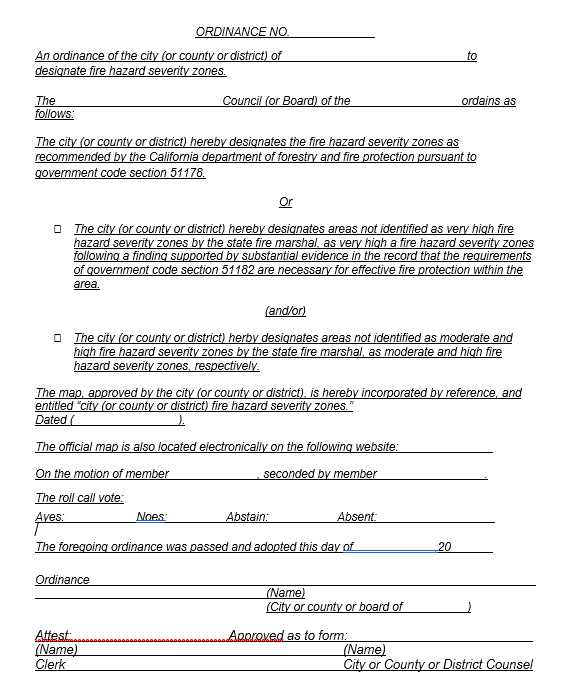 Notation:Authority: Health and Safety Code Sections 1250, 1502, 1568.02, 1569.72, 1569.78, 1597.44 - 1597.65, 13108, 13108.5, 13114, 13143, 13143.2, 13143.6, 13145, 13146, 13211, 16022.5, 17921, 18928, 18949.2, 25500 through 25545; Government Code Sections 51176, 51177, 51178 and 51179, 51189; Education Code Section 17074.50; Public Resources Code Sections 4201 through 4204.Reference(s): Health and Safety Code Sections 13108, 13108.5, 13113, 13113.5, 13114, 13132, 13132.7, 13133, 13135, 13143, 13143.1, 13143.2, 13143.6, 13143.9, 13145, 13146, 13210, 13211, 16022.5, 17921.ITEM 8
Chapter 8 WALL AND CEILING FINISHESITEM 8-1
Table 803.13 and Section 804.4.2[The SFM is proposing to delete the reference to I-2.1 and propose an erratum to Table 803.13 Group I-2 footnote o]TABLE 803.13INTERIOR WALL AND CEILING FINISH REQUIREMENTS BY OCCUPANCY k…804.4.2 Minimum critical radiant flux. In all occupancies, interior floor finish and floor covering materials in enclosures for stairways and ramps, exit passageways, corridors and rooms or spaces not separated from corridors by partitions extending from the floor to the underside of the ceiling shall withstand a minimum critical radiant flux. The minimum critical radiant flux shall be not less than Class I in Groups I-2 and I-3 areas where restraint is not used and R-2.1 and not less than Class II in Groups A, B, E, H, I-2.1, I-4, M, R-1, R-2, R-2.2 and S. For Group I-3 areas occupied by inmates or Group I-2 areas where patients are restrained, see Section 804.4.3.…Notation:Authority: Health and Safety Code Sections 1250, 1502, 1568.02, 1569.72, 1569.78, 1597.44 - 1597.65, 13108, 13108.5, 13114, 13143, 13143.2, 13143.6, 13145, 13146, 13211, 16022.5, 17921, 18928, 18949.2, 25500 through 25545; Government Code Sections 51176, 51177, 51178 and 51179, 51189; Education Code Section 17074.50; Public Resources Code Sections 4201 through 4204.Reference(s): Health and Safety Code Sections 13108, 13108.5, 13113, 13113.5, 13114, 13132, 13132.7, 13133, 13135, 13143, 13143.1, 13143.2, 13143.6, 13143.9, 13145, 13146, 13210, 13211, 16022.5, 17921.ITEM 9
Chapter 9 FIRE PROTECTION AND LIFE SAFETY SYSTEMSITEM 9-1
Sections 903.2.1.2, 903.2.1.3, 903.2.3 and 903.2.7[The SFM proposal is to correct an error where the state amended language says” … fire walls of less than 4-hour fire resistance rating…”. It should say “ … not less than 4-hour…”.903.2.1.2 Group A-2. An automatic sprinkler system shall be provided throughout stories containing Group A-2 occupancies and throughout all stories from the Group A-2 occupancy to and including the levels of exit discharge serving that occupancy where one of the following conditions exists:…4. The structure exceeds 5,000 square feet (465 m2), contains more than one fire area containing a Group A-2 occupancy, and is separated into two or more buildings by fire walls of not less than four-hour fire-resistance rating without openings.[F] 903.2.1.3 Group A-3. An automatic sprinkler system shall be provided throughout stories containing Group A-3 occupancies and throughout all stories from the Group A-3 occupancy to and including the levels of exit discharge serving that occupancy where one of the following conditions exists:…4. The structure exceeds 12,000 square feet (1155 m2), contains more than one fire area containing exhibition and display rooms, and is separated into two or more buildings by fire walls of not less than four-hour fire-resistance rating without openings.[F] 903.2.3 Group E. An automatic sprinkler system shall be provided for Group E occupancies as follows:…5. Throughout any Group E structure greater than 12,000 square feet (1115 m2) in area, which contains more than one fire area, and which is separated into two or more buildings by fire walls of not less than four-hour fire-resistance rating without openings.[F] 903.2.7 Group M. An automatic sprinkler system shall be provided throughout buildings containing a Group M occupancy where one of the following conditions exists:…4. The structure exceeds 24,000 square feet (465 m2), contains more than one fire area containing a Group M occupancy, and is separated into two or more buildings by fire walls of not less than 4-hour fire-resistance rating without openings.ITEM 9-2
Sections 903.2.8.2 and 903.2.8.3[The SFM proposal is to correct an error for Group R-4. This is an existing amendment to remove the conditions of Group R-4 occupancies. This proposal correlates with the California Fire Code.][F] 903.2.8.2 Reserved. Group R-4, Condition 1. An automatic sprinkler system installed in accordance with Section 903.3.1.3 shall be permitted in Group R-4, Condition 1 occupancies. [F] 903.2.8.3 Group R-4, Condition 2. An automatic sprinkler system installed in accordance with Section 903.3.1.2 shall be permitted in Group R-4, Condition 2 occupancies.ITEM 9-3
Section 903.3.2 Quick-response and residential sprinklers[The SFM proposal is to delete language that is not needed for I-2 occupancies. An existing amendment to the California Mechanical Code already prohibits installation of gas fireplace appliances.]903.3.2 Quick-response and residential sprinklers. Where automatic sprinkler systems are required by this code, quick-response or residential automatic sprinklers shall be installed in all of the following areas in accordance with Section 903.3.1 and their listings:1. Throughout all spaces within a smoke compartment containing care recipient sleeping units in Group I-2 in accordance with this code.2. Reserved Throughout all spaces within a smoke compartment containing gas fireplace appliances and decorative gas appliances in Group I-2. 3. Throughout all spaces within a smoke compartment containing treatment rooms in ambulatory care facilities.4. Dwelling units and sleeping units in Group R occupancies.5. Light-hazard occupancies as defined in NFPA 13.ITEM 9-4
Section 907.2.6 Group I[The SFM is proposing to delete the reference to I-1.]907.2.6 Group I. …Exceptions:…2. Manual fire alarm boxes in sleeping units of Group I-1 and I-2 occupancies shall not be required at exits if located at all care providers’ control stations or other constantly attended staff locations, provided that such manual fire alarm boxes are visible and provided with ready access, and the distances of travel required in Section 907.4.2.1 are not exceeded.ITEM 9-5
Section 907.2.6.2 Group I-2[The SFM is proposing to delete the reference to I-2.1.][F] 907.2.6.2 Group I-2 and Group I-2.1. A manual and automatic fire alarm system shall be installed in Group I-2 and I-2.1 occupancies. Where automatic fire suppression systems or smoke detectors are installed, such systems or detectors shall be connected to the building fire alarm system.ITEM 9-6
Section 907.2.9.3 Group R-2 college and university buildings[The SFM is proposing to amend this section to address several identified problems and issues brought to the SFM’s Fire Alarm Advisory committee from the fire alarm industry, authority having jurisdiction and other stakeholders.]907.2.9.3 Group R-2 college and university buildings. An automatic smoke detection system that activates the occupant notification system in accordance with Section 907.5 shall be installed in Group R-2 occupancies operated by a college or university for student or staff housing in all of the following locations:Common spaces outside of dwelling units and sleeping units.Laundry rooms, mechanical equipment rooms and storage rooms.All interior corridors serving sleeping units or dwelling units.Exception: An automatic smoke detection system is not required in buildings that do not have interior corridors serving sleeping units or dwelling units and where each sleeping unit or dwelling unit either has a means of egress door opening directly to an exterior exit access that leads directly to an exit or a means of egress door opening directly to an exit.Required smoke alarms and detectors listed in accordance with UL 268, in dwelling units and sleeping units in Group R-2 occupancies operated by a college or university for student or staff housing shall be interconnected with the fire alarm system to activate the occupant notification in accordance with NFPA 72 and shall comply with Section 907.2.11.7. ITEM 9-7
Sections 907.2.13, 907.5.1.1, 907.5.2.2 and 907.5.2.3[The SFM is proposing to delete the reference to I-2.1.]907.2.13 High-rise buildings and Group I-2 occupancies having occupied floors located more than 75 feet above the lowest level of fire department vehicle access. …	Exceptions:…6. In Group I-2, I-2.1 and R-2.1 occupancies, the alarm shall sound a	constantly attended location and occupant notification shall be broadcast by the emergency voice/alarm communication system.…907.5.1.1 Presignal feature. …Exception: A pre-signal feature shall not be permitted to be installed in a Group I-2, I-2.1 or R-2.1 occupancy.…907.5.2.2 Emergency voice/alarm communication systems. …Exception: In Group I-2 and I-2.1 occupancies, where in accordance with Section 907.5.2.5, audible fire alarm notification devices are not provided, upon receipt of an alarm at a constantly attended location, a general occupant notification shall be broadcast over the public-address system.…907.5.2.3 Visible alarms. …	Exceptions:1. In other than Group I-2 and I-2.1, visible alarm notification appliances are not required in alterations, except where an existing fire alarm system is upgraded or replaced, or a new fire alarm system is installed.…ITEM 9-8
Section 907.3.3 Elevator emergency operation[The SFM is proposing to further clarify the need for detection to remain in the hoist way for the activation of recall.]907.3.3 Elevator emergency operation. Automatic fire detectors installed for elevator emergency operation shall be installed in accordance with the provisions of California Code of Regulations, Title 8, Division 1, Chapter 4, Subchapter 6, Elevator Safety Orders and NFPA 72.907.3.3.1 Hoistway fire detection. Smoke detectors or other automatic fire detection shall be provided in hoist ways in accordance with NFPA 72 for the following:Where required by California Code of Regulations, Title 8, Division 1, Chapter 4, Subchapter 6, Elevator Safety Orders, to initiate elevator phase I emergency recall.Where required by Section 3003.4.3 to activate a hoistway ventilation system.ITEM 9-9
Section 907.5.2.3.1 Public use area and common use areas[The SFM is proposing to add more specific clarifying example where strobes shall be provided.]907.5.2.3.1 Public use areas and common use areas. Visible alarm notification appliances shall be provided in public use areas and common use areas including but not limited to:1. Band rooms2. Classrooms3. Corridors4. Gymnasiums5. Lobbies6. Meeting and conference rooms7. Multipurpose rooms8. Music practice rooms9. Occupational shops10. Occupied rooms where ambient noise impairs hearing of the fire alarm11. Sanitary facilities including restrooms, bathrooms, and shower rooms12. Shared office rooms used by two or more persons13. Normally occupied room(s) used by two or more persons such as mother’s room, phone-room, quiet-room, wellness-room, etc.14. Normally occupied storage room/area15. Exam rooms in medical office buildings. ITEM 9-10
Sections 907.5.2.5, 909.5.3 and 909.5.3.1[The SFM is proposing to delete the reference to I-2.1.]907.5.2.5 Groups I-2 and I-2.1. Audible notification appliances shall be used in nonpatient areas. Visible appliances are allowed to be used in lieu of audible appliances in patient occupied areas. Audible appliances located in patient areas shall be only chimes or similar sounding appliances for alerting staff.…909.5.3 Opening protection. …Exceptions:1. Passive smoke control systems with automatic closing devices actuated by spot-type smoke detectors listed for releasing service installed in accordance with Section 907.3. When used in Group I-2 or I-2.1, such detectors shall activate the fire alarm system and shall close all the smoke barrier doors within the effected zone.2. Fixed openings between smoke zones that are protected utilizing the airflow method in other than Group I-2 or I-2.1.3. In Group I-2, I-2.1, R-2.1; and ambulatory care facilities, where a pair of opposite swinging doors are installed across a corridor in accordance with Section 909.5.3.1, the doors shall be protected in accordance with Section 716. The doors shall not have a center mullion. Positive-latching devices are required. Doors installed across corridors shall comply with Section 1010.1.1.4. In Group I-2, I-2.1, R-2.1 and ambulatory care facilities, where such doors are special-purpose horizontal sliding, accordion or folding door assemblies installed in accordance with Section 1010.1.4.3 and are 	automatic closing by smoke detection in accordance with Section 716.2.6.6, they shall be protected in accordance with Section 716. Doors installed across corridors shall comply with Section 1010.1.1.[Exceptions 5 and 6 remain unchanged]7. In Group I-2 or I-2.1, smoke damper activation may be accomplished by a fire alarm control unit provided that an open area smoke detection system is provided within all areas served by an HVAC system.909.5.3.1 Group I-2, I-2.1, R-2.1 and ambulatory care facilities. In Group I-2, I-2.1, R-2.1; and ambulatory care facilities, where doors are installed across a corridor, the doors shall be automatic closing by smoke detection in accordance with Section 716.2.6.5 and shall have a vision panel with fire-protection-rated glazing materials in fire protection-rated frames, the area of which shall not exceed that tested. Vision panels consisting of fire-rated glazing in approved frames shall be provided in each cross-corridor swinging door and at each cross-corridor horizontal-sliding door in a smoke barrier. In Group I-2, where swinging doors are installed across a corridor, such doors shall be opposite swinging pairs.Notation:Authority: Health and Safety Code Sections 1250, 1502, 1568.02, 1569.72, 1569.78, 1597.44 - 1597.65, 13108, 13108.5, 13114, 13143, 13143.2, 13143.6, 13145, 13146, 13211, 16022.5, 17921, 18928, 18949.2, 25500 through 25545; Government Code Sections 51176, 51177, 51178 and 51179, 51189; Education Code Section 17074.50; Public Resources Code Sections 4201 through 4204.Reference(s): Health and Safety Code Sections 13108, 13108.5, 13113, 13113.5, 13114, 13132, 13132.7, 13133, 13135, 13143, 13143.1, 13143.2, 13143.6, 13143.9, 13145, 13146, 13210, 13211, 16022.5, 17921.ITEM 10
Chapter 10 MEANS OF EGRESSITEM 10-1
Sections 1003.2, 1003.3, 1003.3.1, 1003.3.3.1, 1003.5, 1006.2.1, 1008.3.2, 1010.1.1, 1010.1.1.1, 1010.1.2, 1010.2.9 and Tables 1006.2.1, 1006.3.4(2)[The SFM is proposing to delete the reference to I-2.1.]1003.2 Ceiling height. The means of egress shall have a ceiling height of not less than 7 feet 6 inches (2286 mm) above the finished floor.Exceptions:		…9. In Group I-2, I-2.1 and I-3 occupancies, the means of egress shall have a ceiling height of not less than 8 feet (2439 mm).1003.3 Protruding objects. Protruding objects on circulation paths shall comply with the requirements of Sections 1003.3.1 through 1003.3.4.	Exception: In Group I-2 and Group I-2.1 occupancies, protruding objects shall 	not extend more than 12 inches (305 mm) below the minimum ceiling height 	required by Section 1003.2.1003.3.1 Headroom. Protruding objects are permitted to extend below the minimum ceiling height required by Section 1003.2 where a minimum headroom of 80 inches (2032 mm) is provided over any circulation paths, including walks, corridors, aisles, and passageways. In other than Group I-2 and Group I-2.1 occupancies, nNot more than 50 percent of the ceiling area of a means of egress shall be permitted to be reduced in height by protruding objects.…1003.3.3.1 Horizontal projections for Group I-2 and I-2.1 occupancies. Structural elements, fixtures or furnishings shall not project horizontally from either side more than 1-1/2 inches (38 mm) into the required width of an exit access corridor serving any area caring for one or more non-ambulatory or bedridden persons.…1003.5 Elevation change. …Throughout a story in a Group I-2 and I-2.1 occupancy occupancies, any change in elevation in portions of the means of egress that serve non-ambulatory persons shall be by means of a ramp or sloped walkway.…1006.2.1 Egress based on occupant load and common path of egress travel distance. Two exits or exit access doorways from any space shall be provided where the design occupant load or the common path of egress travel distance exceeds the values listed in Table 1006.2.1. The cumulative occupant load from adjacent rooms, areas or spaces shall be determined in accordance with Section 1004.2.	Exceptions:…2. Rooms and care suites in Group I-2 and I-2.1 occupancies complying with Section 407.4.…TABLE 1006.2.1
SPACES WITH ONE EXIT OR EXIT ACCESS DOORWAY (No other changes to table)d.  For the travel distance limitations and number of exit and exit access requirements       for rooms and spaces in Group I-2 or I-2.1, see Section 407.4. (No other changes to footnotes)TABLE 1006.3.4(2)
STORIES WITH ONE EXIT OR ACCESS TO ONE EXIT FOR OTHER OCCUPANCIES(No other changes to table)…1008.3.2 Buildings. In the event of power supply failure in buildings that require two or more exits or access to exits, an emergency electrical system shall automatically illuminate all of the following areas:…6. Group I-2 and I-2.1 exit discharge stairways, ramps, aisles, walkways and escalators leading to a public way or to a safe dispersal area in accordance with Section 1028.5.…1010.1.1 Size of doors. The required capacity of each door opening shall be sufficient for the occupant load thereof and shall provide a minimum clear opening width of 32 inches (813 mm). The clear opening width of doorways with swinging doors shall be measured between the face of the door and the stop, with the door open 90 degrees (1.57 rad). Where this section requires a minimum clear opening width of 32 inches (813 mm) and a door opening includes two door leaves without a mullion, one leaf shall provide a minimum clear opening width of 32 inches (813 mm). In Group I-2 or I-2.1 an ambulatory care facility, doors serving as means of egress doors where used for the movement of beds and stretcher patients shall provide a minimum clear opening width of 44 inches (1118 mm). Where this section requires a minimum clear opening width of 44 inches (1118 mm) and a door opening includes two door leaves without a mullion, one leaf shall provide a minimum clear opening width of 44 inches (1118 mm). The minimum clear opening height of doors shall be not less than 80 inches (2032 mm).…1010.1.1.1 Projections into clear opening. There shall not be projections into the required clear opening width lower than 34 inches (864 mm) above the floor or ground. Projections into the clear opening width between 34 inches (864 mm) and 80 inches (2032 mm) above the floor or ground shall not exceed 4 inches (102 mm).Exceptions:…2. In a Group I-2 or I-2.1 occupancy, there shall be no projections into the clear width of doors used for the movement of beds and stretcher patients in the means of egress.1010.1.2 Egress door types. Egress doors shall be of the side-hinged swinging door, pivoted door, or balanced door types.Exceptions:…10. In I-2 and I-2.1 occupancies, exit doors serving an occupant load of 50 or more, shall not be of the pivoted or balanced type.…1010.2.9 Panic and fire exit hardware. Swinging doors serving a Group H occupancy and swinging doors serving rooms or spaces with an occupant load of 50 or more in a Group A or E occupancy assembly area not classified as an assembly occupancy E, I-2 or I-2.1 occupancies shall not be provided with a latch or lock other than panic hardware or fire exit hardware. For Group L occupancies see Section 453.6.3.…ITEM 10-2
Section 1010.2.4 Locks and latches[The SFM is proposing to delete the reference to I-1 and replace with R-2.1.]1010.2.4 Locks and latches. Locks and latches shall be permitted to prevent operation of doors where any of the following exist:…2. In Group I-1, Condition 2 and Group I-2 and R-2.1 occupancies where the clinical needs of persons receiving care require containment or where persons receiving care pose a security threat, provided that all clinical staff can readily unlock doors at all times, and all such locks are keyed to keys carried by all clinical staff at all times or all clinical staff have the codes or other means necessary to operate the locks at all times.…ITEM 10-3
Section 1010.2.13.1 Delayed egress locking system[The SFM proposal to delete model code language and add a pointer to the existing requirements for automatic sprinklers and fire detection in I-2 occupancies when delayed egress in installed.]1010.2.13.1 Delayed egress locking system. The delayed egress locking system shall be installed and operated in accordance with all of the following:The delay electronics of the delayed egress locking system shall deactivate upon actuation of the automatic sprinkler system or automatic fire detection system automatic sprinkler system required by Section 1010.2.13 and the delay electronics of the delayed egress locking system shall deactivate upon actuation of the smoke or heat detection system required by Section 1010.2.13, allowing immediate free egress.…ITEM 10-4
Sections 1011.2, 1016.2, 1019.3, 1019.4, 1020.2, 1020.5, 1022.3, 1026.4.1 and Tables 1017.2, 1020.2[The SFM is proposing to delete the reference to I-2.1.]1011.2 Width and capacity. …Means of egress stairs in a Group I-2 or I-2.1 ambulatory care facility occupancy used for the movement of beds and stretcher patients shall provide a clear width not less than 44 inches (1118 mm).…1016.2 Egress through intervening spaces. Egress through intervening spaces shall comply with this section.1. Exit access through an enclosed elevator lobby is permitted in other than a Group I-2 and I-2.1. Where access to two or more exits or exit access doorways is required in Section 1006.2.1, access to not less than one of the required exits shall be provided without travel through the enclosed elevator lobbies required by Section 3006. Where the path of exit access travel passes through an enclosed elevator lobby, the level of protection required for the enclosed elevator lobby is not required to be extended to the exit unless direct access to an exit is required by other sections of this code.…TABLE 1017.2
EXIT ACCESS TRAVEL DISTANCE a(no other changes to table)See the following sections for modifications to exit access travel distance requirements:Section 407.4: For the distance limitation in Group I-2 or I-2.1.Section 422.3.4: For the distance limitation in ambulatory care facilities.(All other provisions of footnote a remain unchanged)…1019.3 Occupancies other than Groups I-2, I-2.1, I-3, and R-2.1. In other than Group I-2, I-2.1, I-3 and R-2.1 occupancies, floor openings containing exit access stairways or ramps shall be enclosed with a shaft enclosure constructed in accordance with Section 713.…1019.4 Group I-2, I-2.1, I-3, and R-2.1 occupancies. In Group I-2, I-2.1, I-3, and R-2.1 occupancies, floor openings between stories containing exit access stairways or ramps are required to be enclosed with a shaft enclosure constructed in accordance with Section 713.…1020.2 Construction. Corridors shall be fire-resistance rated in accordance with Table 1020.2. The corridor walls required to be fire-resistance rated shall comply with Section 708 for fire partitions.Exceptions:…6. A fire-resistance rating is not required for corridors within suites in a Group I-2 or I-2.1 constructed in accordance with Section 407.4.4 or 407.4.5.…TABLE 1020.2CORRIDOR FIRE-RESISTANCE RATINGFor requirements for occupancies in Group I-2 and I-2.1, see Sections 407.2 and 407.3.…1020.5 Dead ends. Where more than one exit or exit access doorway is required, the exit access shall be arranged such that dead-end corridors do not exceed 20 feet (6096 mm) in length.Exceptions:…In Group I-2, and I-2.1 occupancies, where the building is equipped throughout with an automatic sprinkler system in accordance with Section 903.3.1.1, the length of dead-end corridors that do not serve patient rooms or patient treatment spaces shall not exceed 30 feet (9144 mm).…1022.3 Basement exits in Group I-2 occupancies. For additional requirements for occupancies in Group I-2 or I-2.1, see Section 407.4.1.2.…1026.4.1 Capacity. The capacity of the refuge area shall be computed based on a net floor area allowance of 3 square feet (0.2787 m2) for each occupant to be accommodated therein. Where the horizontal exit also forms a smoke compartment, the capacity of the refuge area for Group I-2, I-2.1, I-3 and R-2.1 occupancies and Group B ambulatory care facilities shall comply with Sections 407.5.3, 408.6.2, and 420.6.2 and 422.3.2 as applicable.Notation:Authority: Health and Safety Code Sections 1250, 1502, 1568.02, 1569.72, 1569.78, 1597.44 - 1597.65, 13108, 13108.5, 13114, 13143, 13143.2, 13143.6, 13145, 13146, 13211, 16022.5, 17921, 18928, 18949.2, 25500 through 25545; Government Code Sections 51176, 51177, 51178 and 51179, 51189; Education Code Section 17074.50; Public Resources Code Sections 4201 through 4204.Reference(s): Health and Safety Code Sections 13108, 13108.5, 13113, 13113.5, 13114, 13132, 13132.7, 13133, 13135, 13143, 13143.1, 13143.2, 13143.6, 13143.9, 13145, 13146, 13210, 13211, 16022.5, 17921.ITEM 11
Chapter 15 ROOF ASSEMBLIES AND ROOFTOP STRUCTURES,
Section 1505 Fire ClassificationITEM 11-1
Section 1505.1, 1505.1.1, 1505.1.3, 1505.1.2, 1505.5, 1505.6[The SFM proposes to amend Chapter 7A and Chapter 15 regarding the roofing provisions for Fire Hazard Severity Zones.]1505.1 General. Roof assemblies shall be divided into the classes defined in this section. Class A, B and C roof assemblies and roof coverings required to be listed by this section shall be tested in accordance with ASTM E108 or UL 790. In addition, fire-retardant-treated wood roof coverings shall be tested in accordance with ASTM D2898, fire-retardant-treated shingles and shakes shall comply with Section 1505.6. The minimum roof coverings installed on buildings shall comply with Table 1505.1 based on the type of construction of the building.Exception: Skylights and sloped glazing that comply with Chapter 24 or Section 2610.  1505.1.1 Roof coverings within fire hazard severity zones. The entire roof covering of every existing structure where more than 50 percent of the total roof area is replaced within any one-year period, the entire roof covering of every new structure, and any roof covering applied in the alteration, repair or replacement of the roof of every existing structure, shall be a fire-retardant roof covering that is at least Class A.Exception: The requirements shall not apply in any jurisdiction that adopts the model ordinance approved by the State Fire Marshal pursuant to Section 51189 of the Government Code or an ordinance that substantially conforms to the model ordinance and transmits a copy to the State Fire Marshal.1505.1.31505.1.1 Roofing requirements within Fire Hazard Severity Zones or in a the Wildland-Urban Interface (WUI) Fire Area. Roofing requirements for structures located within Fire Hazard Severity Zones or in a the Wildland-Urban Interface (WUI) Fire Area shall also comply with Section 705A.1505.1.2 Roof coverings within all other areas other than Fire Hazard Severity Zones or a Wildland-Urban Interface (WUI). The entire roof covering of every existing structure where more than 50 percent of the total roof area is replaced within any one-year period, the entire roof covering of every new structure, and any roof covering applied in the alteration, repair or replacement of the roof of every existing structure, shall be a fire-retardant roof covering that is at least Class C fire classification.1505.2 Class A roof assemblies. Class A roof assemblies are those that are effective against severe fire test exposure. Class A roof assemblies and roof coverings shall be listed and identified as Class A by an approved testing agency. Class A roof assemblies shall be permitted for use in buildings or structures of all types of construction.Exceptions:Class A roof assemblies include those with coverings of brick, masonry or an exposed concrete roof deck.Class A roof assemblies also include ferrous or copper shingles or sheets, metal sheets and shingles, clay or concrete roof tile or slate installed on noncombustible decks or ferrous, copper or metal sheets installed without a roof deck on noncombustible framing.Class A roof assemblies include minimum 16 ounce per square foot (0.0416 kg/m2) copper sheets installed over combustible decks.Class A roof assemblies include slate installed over ASTM D226, Type II underlayment over combustible decks.… 1505.5 Nonclassified roofing. Nonclassified roofing is approved material that is not listed as a Class A, B or C roof covering assembly or roof covering.  1505.6 Fire-retardant-treated wood shingles and shakes. Fire-retardant-treated wood shakes and shingles are wood shakes and shingles complying with UBC Standard 15-3 or 15-4 which are impregnated by the full-cell vacuum pressure process with fire-retardant chemicals, and which have been qualified by UBC Standard 15-2 or ASTM E108 or UL 790 for use on Class A, B or C roofs.  … Notation:Authority: Health and Safety Code Sections 1250, 1502, 1568.02, 1569.72, 1569.78, 1597.44 - 1597.65, 13108, 13108.5, 13114, 13143, 13143.2, 13143.6, 13145, 13146, 13211, 16022.5, 17921, 18928, 18949.2, 25500 through 25545; Government Code Sections 51176, 51177, 51178 and 51179, 51189; Education Code Section 17074.50; Public Resources Code Sections 4201 through 4204.Reference(s): Health and Safety Code Sections 13108, 13108.5, 13113, 13113.5, 13114, 13132, 13132.7, 13133, 13135, 13143, 13143.1, 13143.2, 13143.6, 13143.9, 13145, 13146, 13210, 13211, 16022.5, 17921.ITEM 12
Chapter 30 ELEVATORS AND CONVENING SYSTEMS, ITEM 12-1
Section 3008.1.4 Operation[Delete the reference to ASME A17.1-2019/CSA B44-19 and refer to the California Code of Regulations, Title 8 which governs the provisions applicable to elevators.]3008.1.4 Operation. The occupant evacuation elevators shall be used for occupant self-evacuation in accordance with the occupant evacuation operation requirements in ASME A17.1/CSA B44 California Code of Regulations, Title 8, Division 1, Chapter 4, Subchapter 6, Elevator Safety Orders, and the building’s fire safety and evacuation plan.Notation:Authority: Health and Safety Code Sections 1250, 1502, 1568.02, 1569.72, 1569.78, 1597.44 - 1597.65, 13108, 13108.5, 13114, 13143, 13143.2, 13143.6, 13145, 13146, 13211, 16022.5, 17921, 18928, 18949.2, 25500 through 25545; Government Code Sections 51176, 51177, 51178 and 51179, 51189; Education Code Section 17074.50; Public Resources Code Sections 4201 through 4204.Reference(s): Health and Safety Code Sections 13108, 13108.5, 13113, 13113.5, 13114, 13132, 13132.7, 13133, 13135, 13143, 13143.1, 13143.2, 13143.6, 13143.9, 13145, 13146, 13210, 13211, 16022.5, 17921.ITEM 13
Chapter 35 REFERENCE STANDARDSITEM 13-1
ASME A17.1[Adopt the model code text for ASME A17.1-2019/CSA B44-19. This will make clear to code users that for certain sections of the code the latest edition is adopted. The California amendment referring to the edition as referenced in Title 8 is applied to those code sections that are applicable to elevators. This has been coordinated with the Division of the State Architect.]A17.1—2019/CSA B44—19: Safety Code for Elevators and Escalators907.3.3, 911.1.6, 1009.4.1, 11B-407.1, 11B-407.1.1, 11B-407.4.9, 11B-408.1, 11B-409.1, 11B-411.1, 11B-810.9, 1607.11.1, 3001.2, Table 3001.3, 3001.4, 3001.5, 3002.5, 3003.2, 3007.1, 3008.1.4, 3008.7.1A17.1—2019/CSA B44: the edition as referenced in: California Code of Regulations, Title 8, Division 1, Chapter 4, Subchapter 6, Elevator Safety Orders Safety Code for Elevators and Escalators907.3.3, 911.1.6, 1009.4.1, 11B-407.1, 11B-407.1.1, 11B-407.4.9, 11B-408.1, 11B-409.1, 11B-411.1, 11B-810.9, 1607.11.1, 3001.23, Table 3001.3, 3001.4, 3001.5, 3002.5, 3002.6.1, 3003.2, 3007.1, 3008.1.4, 3008.7.1ITEM 13-2
ASTM E108[Adopt the latest edition of ASTM E108]E108—2017 2020a: Standard Test Methods for Fire Tests of Roof CoveringsITEM 13-3
International Fuel Gas Code[Adopt the International Fuel Gas Code]WITHDRAWNITEM 13-4
NFPA 13[Make corrections to NFPA 13-22 California amendments that were missed during the Triennial.]13—22: Standard for Installation of Sprinkler Systems as amended*403.3.3, 712.1.3.1, 903.3.1.1, 903.3.2, 903.3.8.2, 903.3.8.5, 904.13, 905.3.4, 907.6.4, 1019.3*NFPA 13, Amended Sections as follows:Delete Sections 8.15.5.1 and 8.15.5.28.15.5.1* Reserved.8.15.5.2 Reserved.Delete Sections 9.3.6.1 and 9.3.6.29.3.6.1 * Reserved. [Not adopted by SFM].Sidewall spray sprinklers shall be installed at the bottom of each elevator hoistway not more than 2 ft (600 mm) above the floor of the pit.9.3.6.2 Reserved. [Not adopted by SFM].The sprinkler required at the bottom of the elevator hoistway by 9.3.6.1 shall not be required for enclosed, noncombustible elevator shafts that do not contain combustible hydraulic fluid.ITEM 13-5
NFPA 24, NFPA 409[Adopt the 2022 edition of NFPA 24 and 409]24—19 22: Standard for Installation of Private Fire Service Mains and Their Appurtenances, as amended*…409—16 22: Standard for Aircraft HangarsITEM 13-6
UL 790[Adopt the 9th edition of UL 790]790 Edition 9—2004 2022: Standard Test Methods for Fire Tests of Roof Coverings—with Revisions through October 2018Notation:Authority: Health and Safety Code Sections 1250, 1502, 1568.02, 1569.72, 1569.78, 1597.44 - 1597.65, 13108, 13108.5, 13114, 13143, 13143.2, 13143.6, 13145, 13146, 13211, 16022.5, 17921, 18928, 18949.2, 25500 through 25545; Government Code Sections 51176, 51177, 51178 and 51179, 51189; Education Code Section 17074.50; Public Resources Code Sections 4201 through 4204.Reference(s): Health and Safety Code Sections 13108, 13108.5, 13113, 13113.5, 13114, 13132, 13132.7, 13133, 13135, 13143, 13143.1, 13143.2, 13143.6, 13143.9, 13145, 13146, 13210, 13211, 16022.5, 17921.ITEM 14
Items added per SFM addendum dated February 28, 2023ITEM 14-1
Chapter 3, Section 310.5 Residential Group R-4[The SFM is proposing errata to the 2022 California Building Code.]310.5 Residential Group R-4. Residential Group R-4 occupancy shall include buildings, structures or portions thereof for more than six ambulatory clients, but not more than 16 persons, excluding staff, who reside on a 24-hour basis in a supervised residential environment and receive custodial care. The persons receiving care are capable of self-preservation. Buildings of Group R-4 shall be classified as one of the occupancy conditions specified in Section 310.5.1 or 310.5.2. This occupancy …ITEM 14-2
Chapter 5, Table 504.4 Allowable Number of Stories above Grade Plane[The SFM is proposing errata to the 2022 California Building Code.]TABLE 504.4
ALLOWABLE NUMBER OF STORIES ABOVE GRADE PLANE a, b, nITEM 14-3
Chapter 5, Section 506.2.1 Single-occupancy buildings[The SFM is proposing errata to the 2022 California Building Code.]506.2.1 Single-occupancy buildings.…Sa = For other than Group A, E, H, I, L and R occupancies, high-rise buildings, and other applications listed in Section 1.11 regulated by the Office of the State Fire Marshal, 3 where the actual number of stories above grade plane exceeds three. For Group A, E, H, I, L and R occupancies, high-rise buildings, and other applications listed in Section 1.11 regulated by the Office of the State Fire Marshal, actual number of building stories above grade plane, not to exceed two.ITEM 14-4
Chapter 10, Section 1010.2.9 Panic and fire exit hardware.[The SFM is proposing errata to the 2022 California Building Code.]1010.2.9 Panic and fire exit hardware. Swinging doors serving a Group H occupancy and swinging doors serving rooms or spaces with an occupant load of 50 or more in a Group A or E occupancy, assembly area …Notation:Authority: Health and Safety Code Sections 1250, 1502, 1568.02, 1569.72, 1569.78, 1597.44 - 1597.65, 13108, 13108.5, 13114, 13143, 13143.2, 13143.6, 13145, 13146, 13211, 16022.5, 17921, 18928, 18949.2, 25500 through 25545; Government Code Sections 51176, 51177, 51178 and 51179, 51189; Education Code Section 17074.50; Public Resources Code Sections 4201 through 4204.Reference(s): Health and Safety Code Sections 13108, 13108.5, 13113, 13113.5, 13114, 13132, 13132.7, 13133, 13135, 13143, 13143.1, 13143.2, 13143.6, 13143.9, 13145, 13146, 13210, 13211, 16022.5, 17921.OCCUPANCY CLASSIFICATIONI-2, I-2.1OCCUPANCY CLASSIFICATIONI-2, I-2.1 j,iOCCUPANCY CLASSIFICATIONI-2, I-2.1ROOM OR AREA…In Group I-2 and I-2.1 occupancies, laboratories not classified as Group HIn Group I-2 and I-2.1 laundry rooms over 100 square feetGroup I-3 cells and Group I-2 and I-2.1 patient rooms equipped with padded surfacesIn Group I-2 and I-2.1 physical plant maintenance shopsIn ambulatory care facilities or Group I-2 and I-2.1 occupancies, waste and linen collection rooms with containers that have an aggregate volume of 10 cubic feet or greaterIn other than ambulatory care facilities and Group I-2 and I-2.1 occupancies, waste, and linen collection rooms over 100 square feetIn ambulatory care facilities or Group I-2 and I-2.1 occupancies, storage rooms greater than 100 square feet…GROUPI-2no, I-2.1OCCUPANCYI-2d, I-2.1, I-4STORYOCCUPANCY eFirst story above or below grade planeI-2, I-2.1OCCUPANCYI-2, I-2.1,I-3fOCCUPANCYAe , …R-1, R-2, R-2.2, R-3d, R-3.1, R-4dI-2a, I-2.1OCCUPANCY CLASSIFICATION…Type VAType VB……………R-2hS13R…4332